校外访问系统操作说明第一步：登录智慧山体校园门户，网址https://sso.sdpei.edu.cn/①使用账号密码登录账号为身份证号码，默认密码为Sdpei+身份证号码后8位如果您之前登陆使用过，密码为自行设置的密码。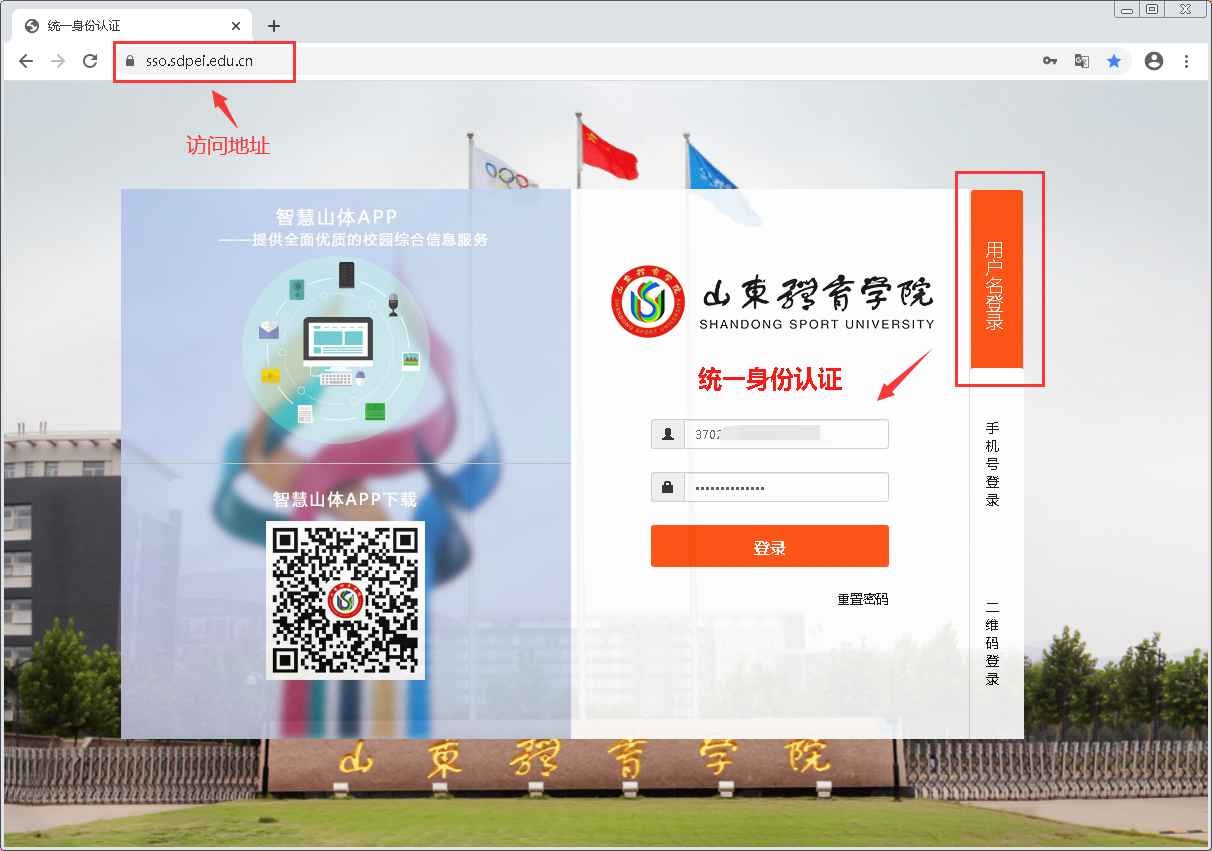 ②使用手机号获取验证码登录此方式需要先用自己的手机号绑定智慧山体校园门户，如果从未登录过智慧山体校园门户，请先使用默认密码登录进入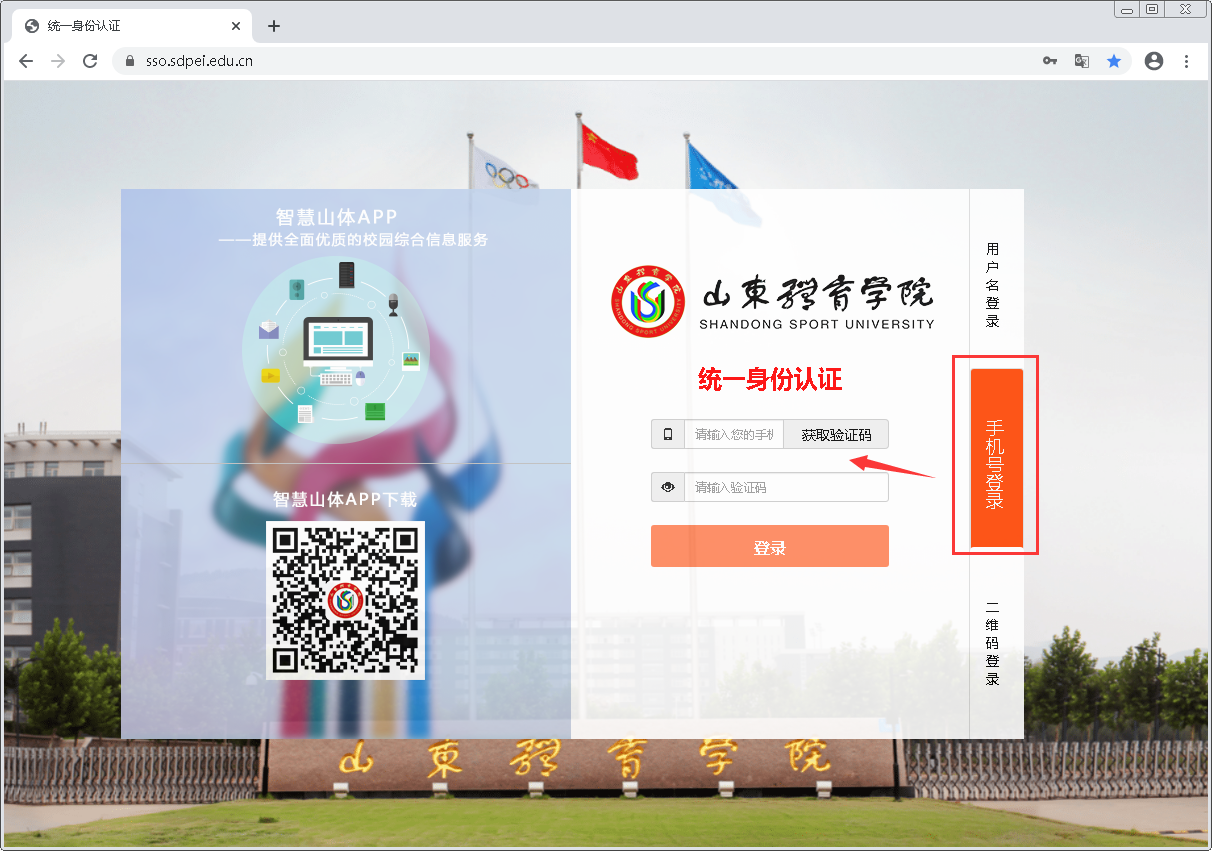 ③使用智慧山体扫描智慧山体校园门户上的二维码登录此方式需要先下载智慧山体APP，下载二维码在门户首页左侧。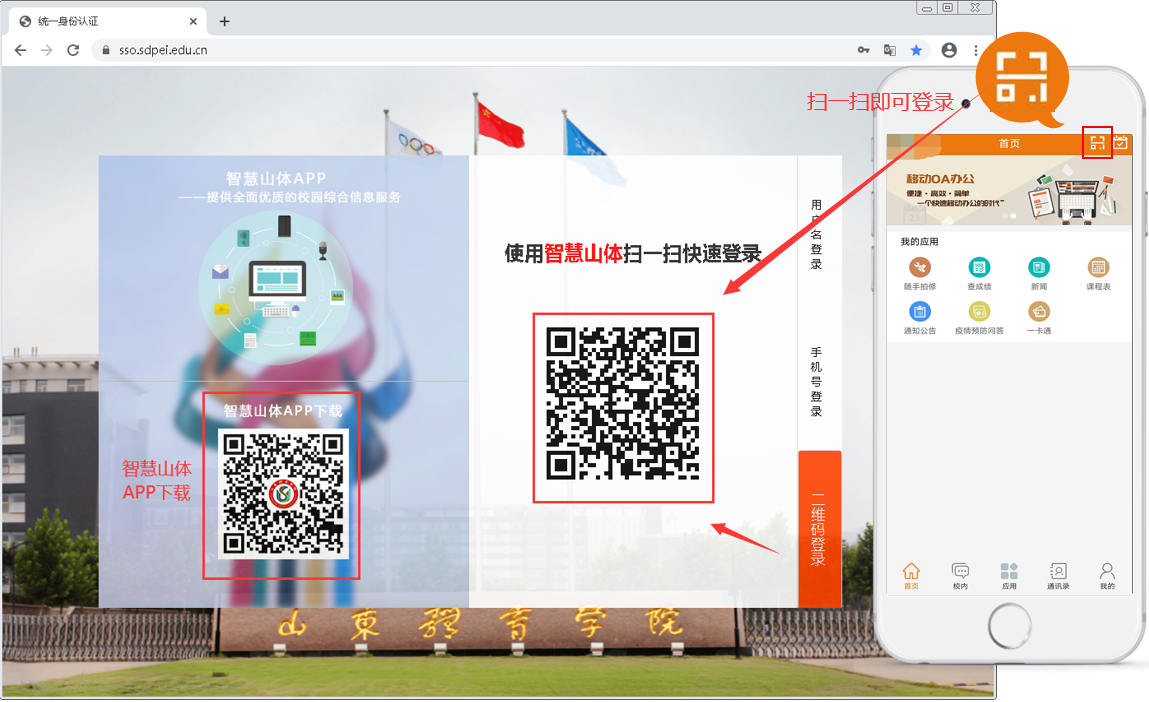 第二步：进入智慧山体门户后，点击Web VPN模块打开页面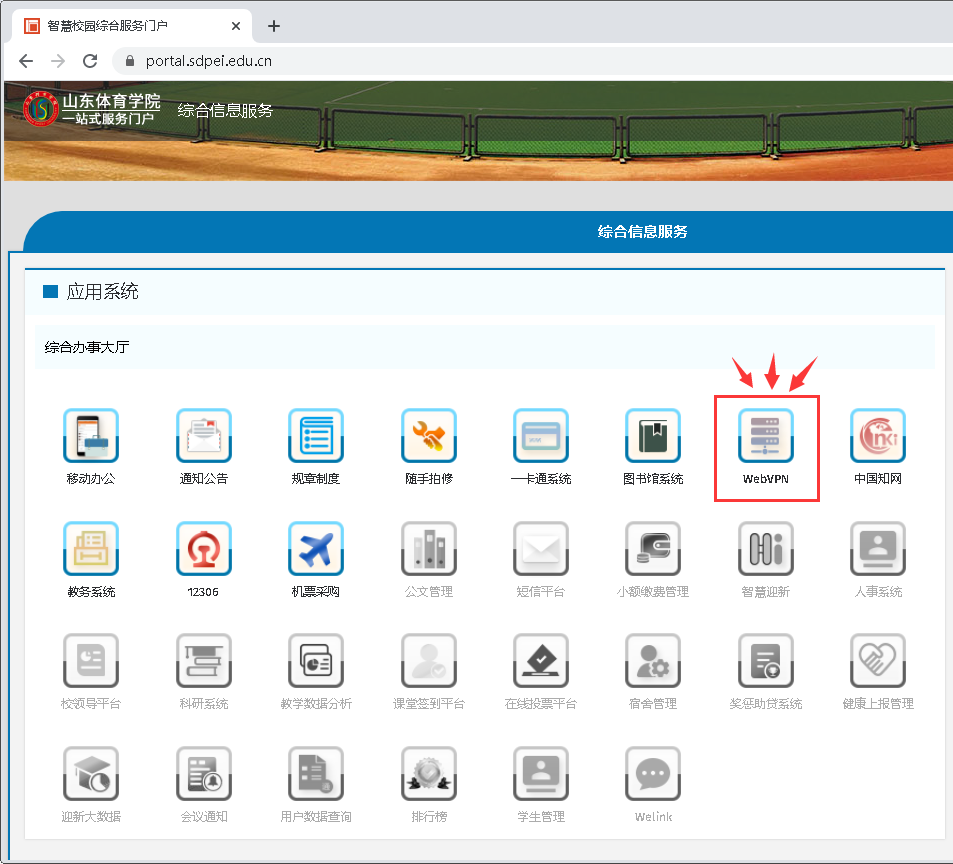 进入Web VPN界面后，输入智慧山体校园门户的用户名和密码即可登录，并访问教务系统。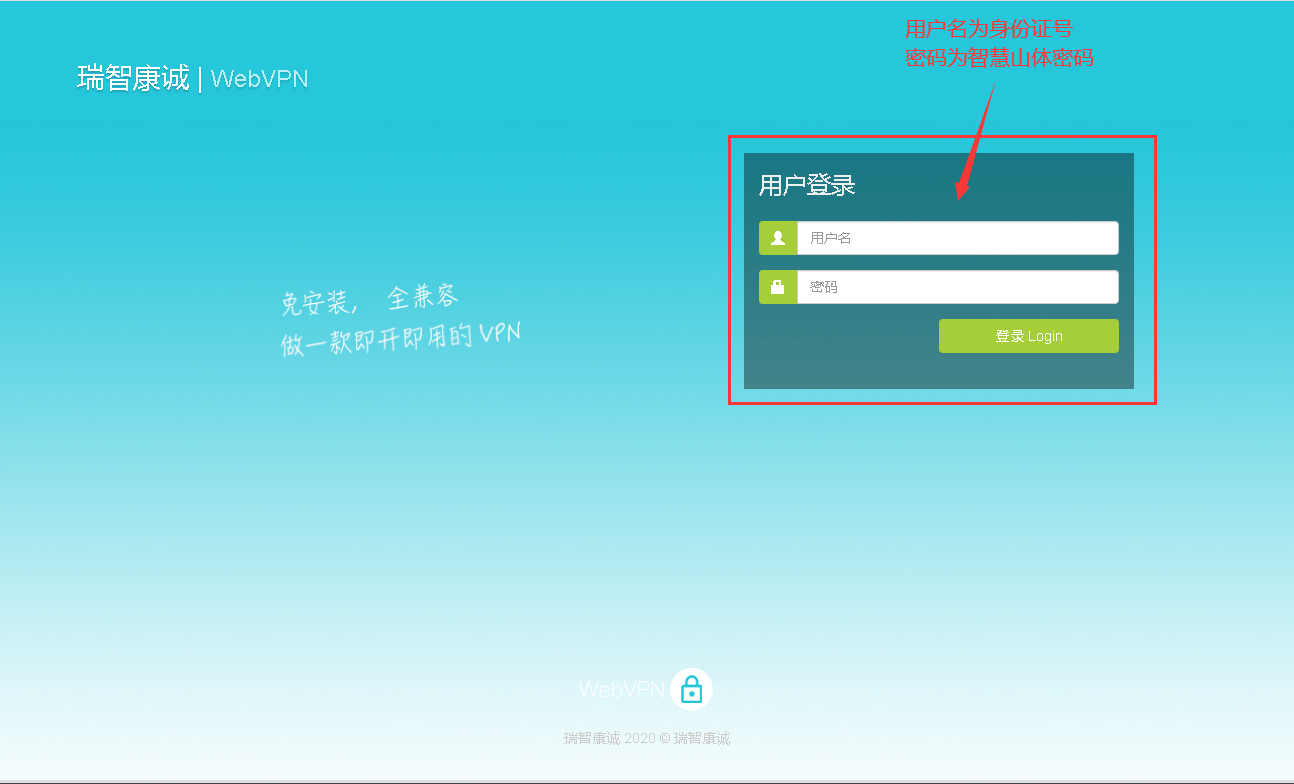 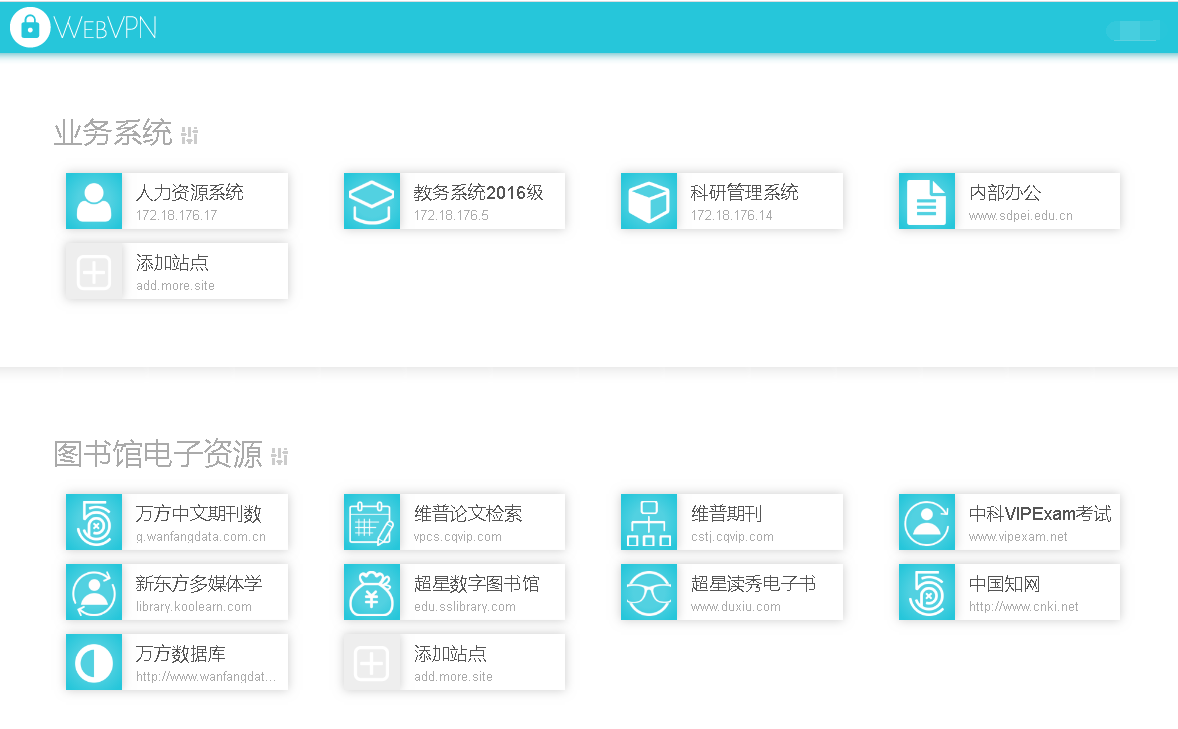 